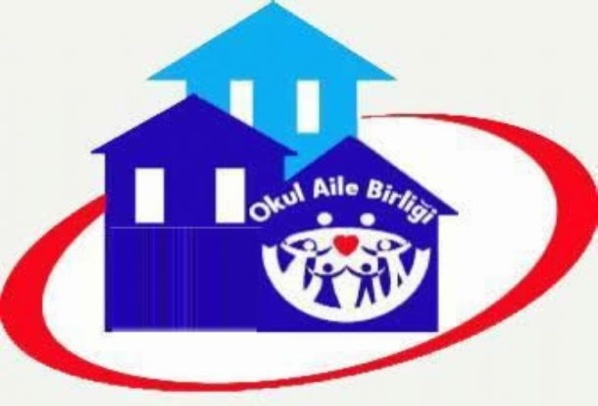 ÖĞRENCİYİ BAŞARILI KILAN EN ÖNEMLİ ETKEN; OKUL-VELİ İŞBİRLİĞİDİR.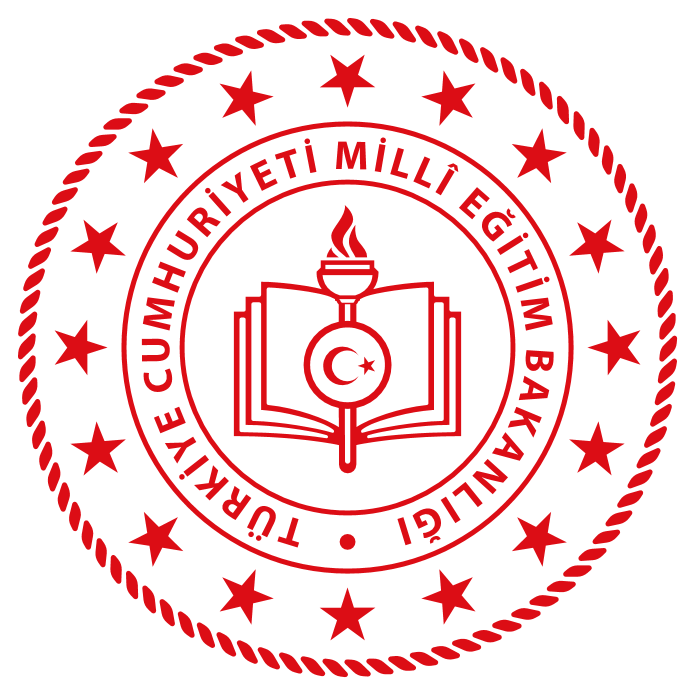 ŞEHİT BAYRAM NURGÜL ALADAĞ İLKOKULU MÜDÜRLÜĞÜGÜNDEM:   1- Açılış ve Okul Aile Birliği Başkanı Musa YILMAZ ’ın           konuşmaları.   2- Divan heyetinin oluşturulması,   3- Okul Müdürü Cengiz YAZICI’nın konuşmaları,   4- Okulun tanıtımı, yapılan çalışmalar ve yapılacaklar hakkında          bilgilendirme.     5-  Yönetim ve Denetleme Kurulu raporların okunması ve ibrası.   6- Tahmini bütçenin görüşülmesi ve ibrası,   7- Yönetim ve denetleme kurullarının seçimi,   8- Dilek ve temenniler.    Not: Okul Aile Birliği Toplantısından sonra (öğrencilerin sağlık, devamsızlık, davranış, başarı v.b. durumları)sınıflarda Veli Toplantısı yapılacaktır.ŞEHİT BAYRAM NURGÜL ALADAĞ İLKOKULUOKUL-AİLE BİRLİĞİ  GENEL KURULUNU ONURLANDIRMANIZI DİLERİZ.                                      Musa YILMAZ                      Şehit Bayram Nurgül Aladağ İlkokulu                                 Okul Aile Birliği Başkanı  Tarih : 01/10/2023- Pazar  Saat : 10.00  Toplantı yeri : Şehit Bayram Nurgül Aladağ İlkokuluŞEHİT BAYRAM NURGÜL ALADAĞ İLKOKULUOKUL-AİLE BİRLİĞİ  GENEL KURULUNU ONURLANDIRMANIZI DİLERİZ.                                      Musa YILMAZ                      Şehit Bayram Nurgül Aladağ İlkokulu                                 Okul Aile Birliği Başkanı